Marijampolės apskrities ugdymo įstaigos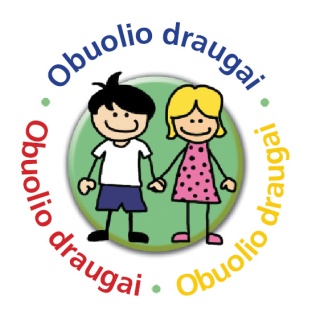 dalyvaujančios programoje „Obuolio draugai“ 2019-2020 mokslo metaisMarijampolės „Žiburėlio“ mokykla-daugiafunkcis centrasMarijampolės Petro Armino progimnazijaMarijampolės sav. Liudvinavo Kazio Borutos gimnazijaMarijampolės sav. Padovinio pagrindinė mokyklaMarijampolės sav. Sasnavos pagrindinė mokyklaMarijampolės sav. Želsvos pagrindinė mokykla Kalvarijos sav. Jungėnų pagrindinė mokykla Kalvarijos sav. Liubavo Juozo Montvilos pagrindinė mokyklaVilkaviškio pradinė mokyklaVilkaviškio r. Bartninkų J.Basanavičiaus mokykla-DFCVilkaviškio r. Kybartų „Rasos“ specialioji mokyklaVilkaviškio r. Paežerių pagrindinė mokyklaKazlų Rūdos pradinė mokyklaKazlų Rūdos sav. Jankų pagrindinė mokyklaKazlų Rūdos sav. Plutiškių gimnazijaŠakių rajono Griškabūdžio gimnazijaŠakių rajono Kudirkos Naumiesčio Vinco Kudirkos gimnazijaŠakių rajono Lukšių Vinco Grybo gimnazijaŠakių rajono Sintautų pagrindinė mokyklaŠakių rajono Slavikų pagrindinė mokyklaLazdijų mokykla-darželis „Vyturėlis“